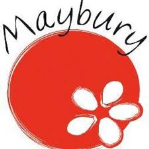 Year 6 Remote Learning TimetableDay9amLesson 19:15 – 10:30Break10:30 – 10:45Lesson 210:45 – 12:00Lunch12:00 – 1:00Lesson 31:00 – 1:30Lesson 41:30 – 3:003:00MondayOnline Check In via TeamsMathsBreakEnglishLunchGuided Reading/ Reading PlusScienceOnline End of Day via TeamsTuesdayOnline Check In via TeamsMathsBreakEnglishLunchGuided Reading/ Reading PlusThemeOnline End of Day via TeamsWednesdayOnline Check In via TeamsMathsBreakEnglishLunchGuided Reading/ Reading PlusThemeOnline End of Day via TeamsThursdayOnline Check In via TeamsMathsBreakEnglishLunchGuided Reading/ Reading PlusPEOnline End of Day via TeamsFridayOnline Check In via TeamsMathsBreakEnglishLunchGuided Reading/Reading PlusArtOnline End of Day via Teams